=====================================================================О внесении дополнений в статьи 11, 20 Устава муниципального образованияАктельское сельское поселение в связи с изменением федерального законодательстваРуководствуясь Федеральным законом № 12-ФЗ от 06.02.2023 г «О внесении дополнений в Федеральный закон «Об общих принципах организации публичной власти в субъектах Российской Федерации, Федеральным законом предусмотренным внесение изменений и дополнительный в Федеральный закон от 6 октября 2003 года №131-ФЗ «Об общих принципах организации местного самоуправления в Российской Федерации», в целях приведения в соответствие с действующим законодательством, Совет депутатов муниципального образования Актельское сельское поселениеРЕШИЛ:1. Внести в Устав МО Актельское сельское поселение следующие  дополнения:Внести в статьи 11,20 Устава муниципального образования Актельское сельское поселение , принятый решением Совета от 21.06.2016 г, №   30/1следующие изменения:Статья 11Пункт 5 статьи 11 дополнить словами «полномочия депутата представительного органа муниципального образования прекращаются досрочно решением представительного образования в случае отсутствия депутата  без уважительных причин на всех заседаниях представительного органа муниципального образования в течение шести месяцев подряд.Статья 201)Пункт 1 часть 1 изложить в следующей редакции : Староста сельского населенного пункта назначается Советом депутатов муниципального образования Актельского сельского поселения по предоставлению схода граждан сельского населенного пункта. Староста сельского населенного пункта назначается из числа проживающих на территории данного сельского населенного пункта и обладающих активным избирательным правом, либо граждан Российской Федерации , достигших на день представления сходом граждан 18 лет и имеющих в собственности жилое помещение, расположенное на территории данного сельского населенного пункта»;Пункт 1 части 4  дополнить словами  «староста сельского населенного пункта не является лицом, замещающим государственную должность, должность государственной гражданской службы муниципальную должность, за исключением муниципальной должности  депутата  представительного органа муниципального образования, осуществляющего свои полномочия на непостоянной основе».1.Направить настоящее решение Главе МО Актельское сельское поселение  для подписания. Направить настоящее Решение  на государственную регистрацию в течение 15 дней со дня его принятия.2. Настоящее Решение, после его государственной регистрации в Управление Министерства юстиции Российской Федерации по Республике Алтай, вступает в силу со дня его официального обнародования.3.Опубликовать настоящее решение после его государственной регистрации на официальном сайте «Интернет» муниципального образования Актельское сельское поселение».Глава МО Актельское сельское поселение                                                                 Л.П.МатушкинаРОССИЙСКАЯ ФЕДЕРАЦИЯРЕСПУБЛИКА АЛТАЙШЕБАЛИНСКИЙ РАЙОН СОВЕТ  ДЕПУТАТОВ МУНИЦИПАЛЬНОГО ОБРАЗОВАНИЯАКТЕЛЬСКОЕ СЕЛЬСКОЕ ПОСЕЛЕНИЕ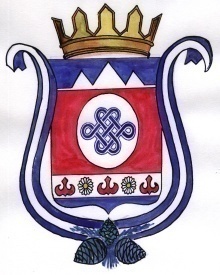 РОССИЯ ФЕДЕРАЦИЯЗЫАЛТАЙ РЕСПУБЛИКАШАБАЛИН АЙМАКАКJОЛ JУРТ ПОСЕЛЕНИЕМУНИЦИПАЛ ТОЗОЛМОНИНДЕПУТАТТАР СОВЕДИ  РЕШЕНИЕ                                                                                                     ЧЕЧИМ24 марта 2023 года                         с.Актел                                                                                                                      № 8-1  РЕШЕНИЕ                                                                                                     ЧЕЧИМ24 марта 2023 года                         с.Актел                                                                                                                      № 8-1  РЕШЕНИЕ                                                                                                     ЧЕЧИМ24 марта 2023 года                         с.Актел                                                                                                                      № 8-1